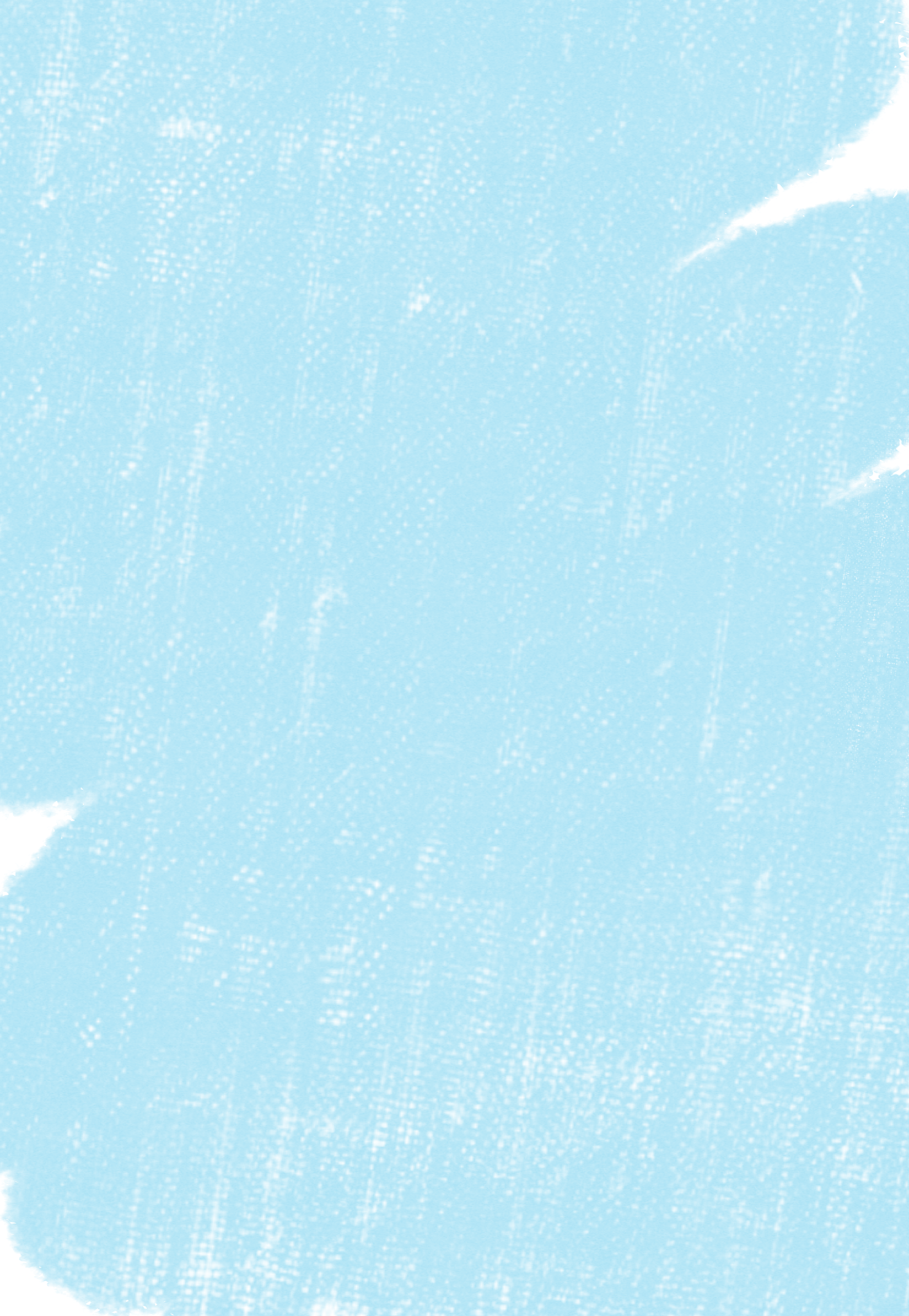 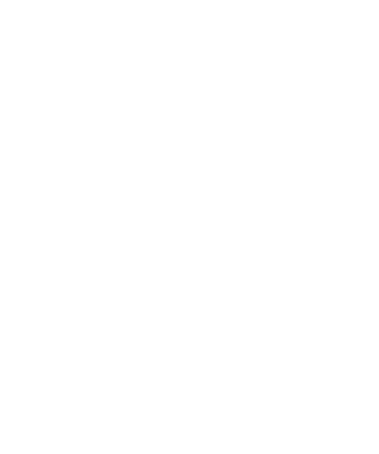 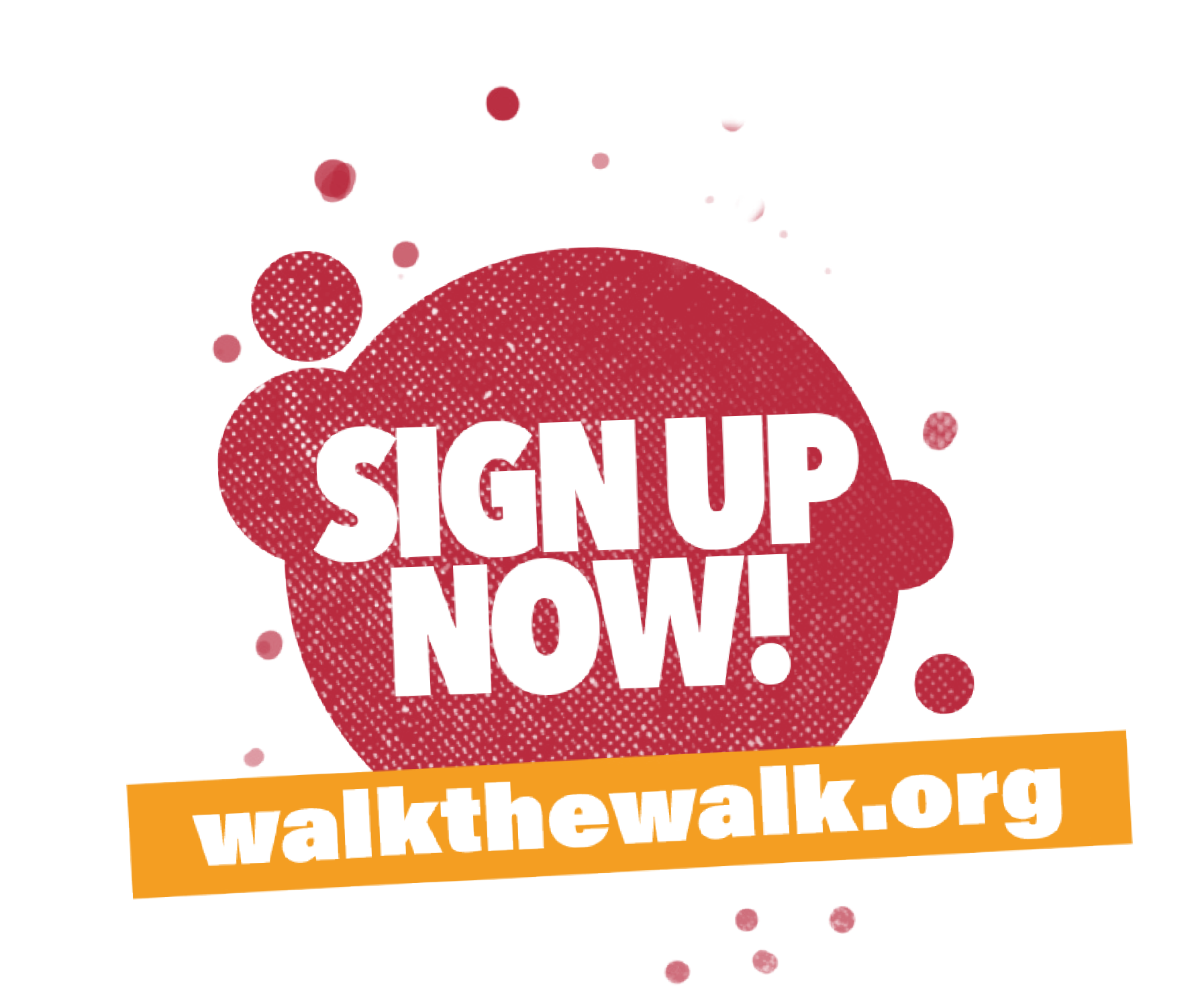 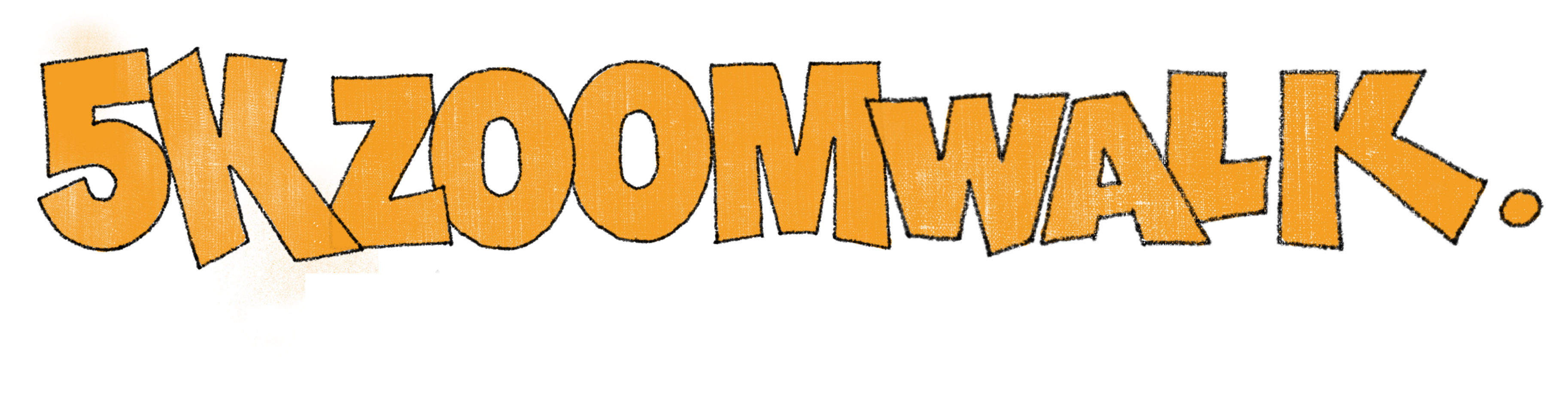 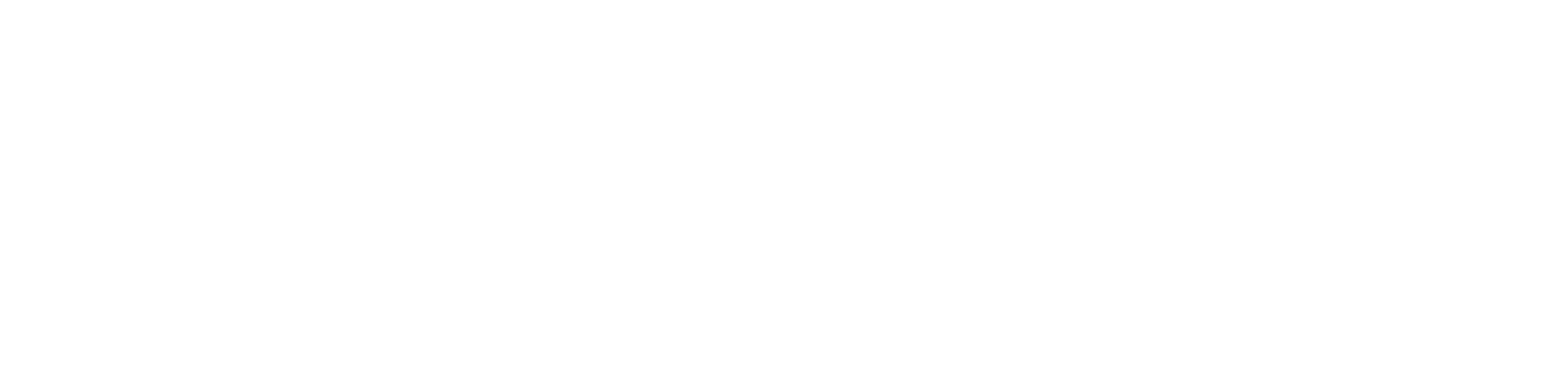 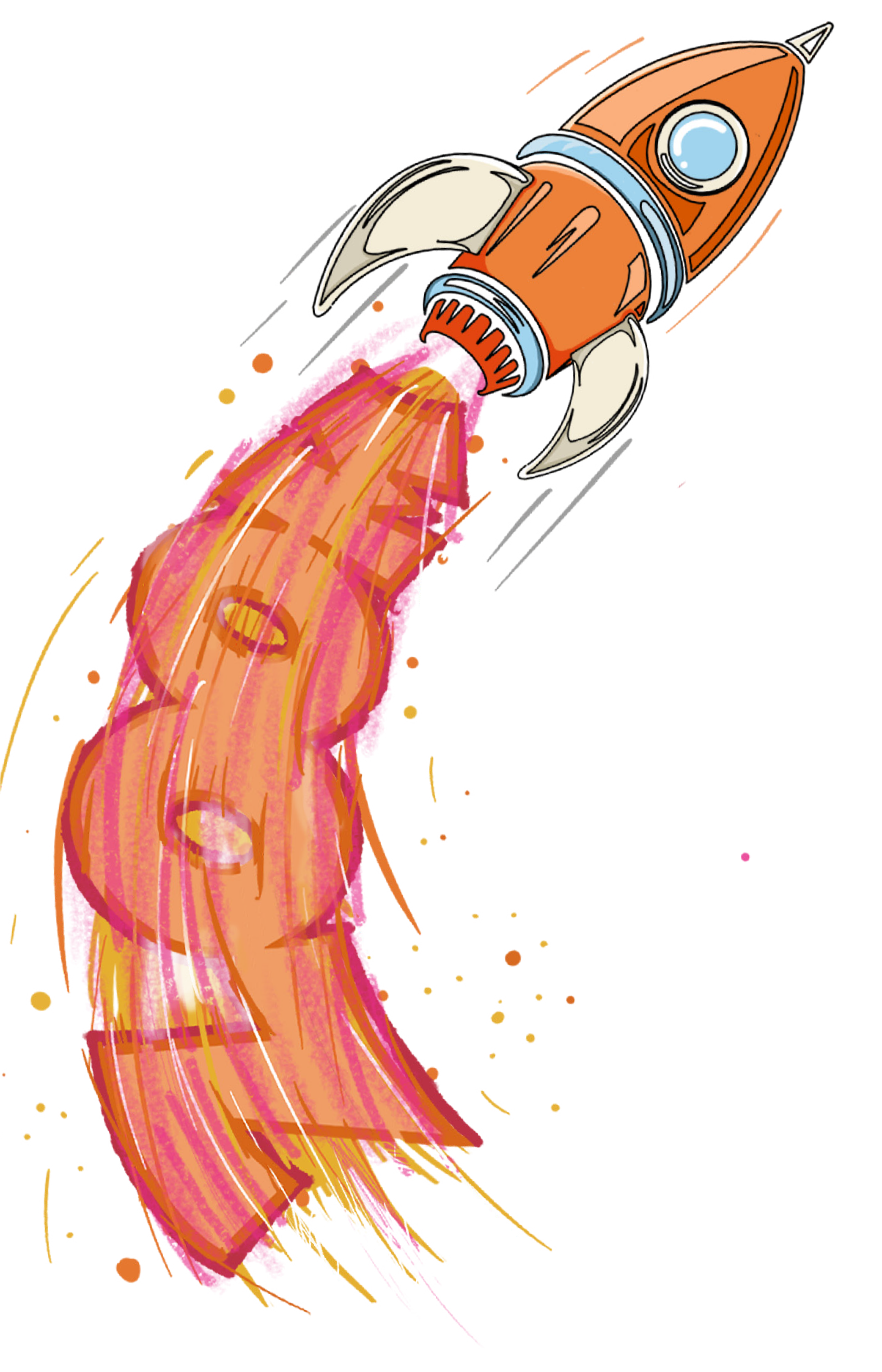 SATURDAY 18 MAY 2024